Durack SS Pre-prep Program Daily Routine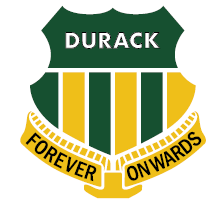 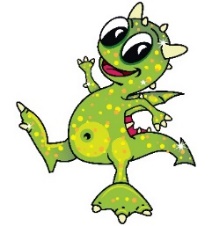 8:55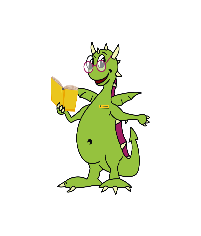 Arrival Transition Teachers to welcome caregivers and children: find name tag and put on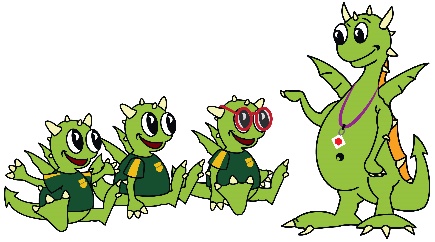 unpack bag e.g., drink, snackfind name card and practice writingparticipate in good morning songSong Children complete jobs and settle on the carpet for ‘Good Morning’ song9:10 -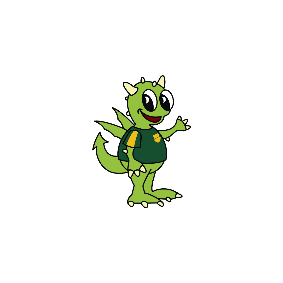 9:50 amFine Motor, Literacy & Math Activities Transition Teacher to introduce activities and assign students to tables. Digital timer is set for 8 minutes and rotations begin. 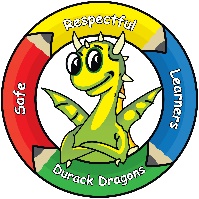 Children move around to the three (3) activities (Math, English & Fine-motor)Parents/Carers support children as they participate in activities. 9:50- 10:00 amGroup Time – Oral language and literacy concepts 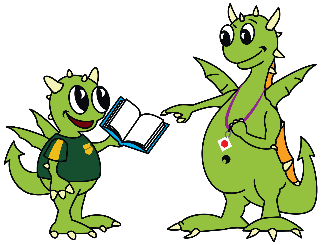 Children sit on the sit spots on the carpet Transition Teacher reads story, shares Story bridge program flash cards or engages children with literacy digital learning objects.Parents/Carers watch and help children to participate. 10:00-10:25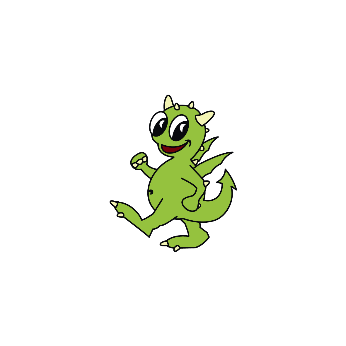 Toilet, Morning tea & Play time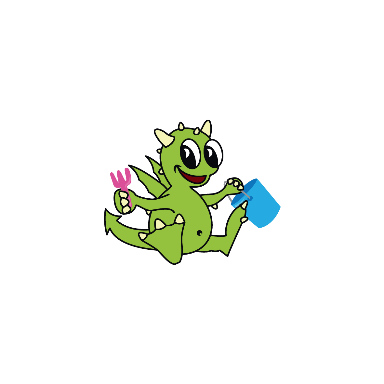 Children line up with their snack, drink and hatChildren are reminded to use toilet if they need to before walking on to the Prep Eating AreaChildren sit at Prep A table and eat their morning teaChildren pack up their lunch box and go to play. 10:25 – 10:25 amPack up  Children pack up their bags and return their name tag to the trolley.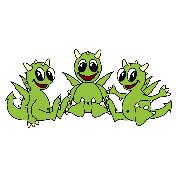 They gather at carpet for reflection and messagesSong Children sing the ‘Goodbye Song” and say good bye to their teachers and friends.10:30 amHome time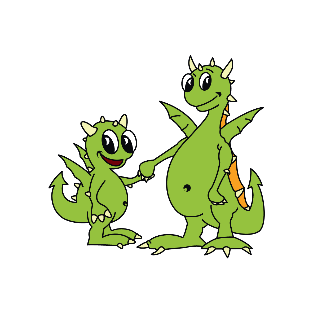 Children are dismissed to their parents.